  PORTARIA Nº 196DE 02 DE MAIO DE 2024.“Dispõe sobre a Concessão de Licença Prêmio a servidora municipal.” 		FRANCISCO DE ASSIS ARAÚJO JUNIOR, Prefeito Municipal de Malhador, no uso de suas atribuições que lhe confere o artigo 60, da Lei Municipal 052/1987,		RESOLVE:		Art. 1° Conceder Licença Prêmio de 01 (um) mês, referente ao período de 02 de maio de 2024 a 02 de junho 2024, a servidora VALTERCLEIDE DE OLIVEIRA PEREIRA, portadora do registro de identidade n°1.401.152, emitida pela SSP/SE, inscrita no CPF/MF sob o n° 272.583.048-60, no cargo efetivo de Agente Comunitário de Saúde, integrante do quadro de pessoal efetivo do Poder Executivo, lotada na Secretaria Municipal de Saúde.	Art. 2° Esta portaria entra em vigor na data de sua publicação, revogadas as disposições em contrários.Gabinete do Prefeito, Malhador (SE), em 02 de maio de 2024.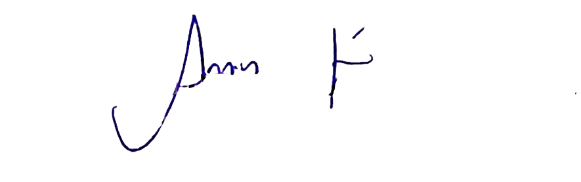 FRANCISCO DE ASSIS ARAÚJO JUNIORPrefeito